Adnan 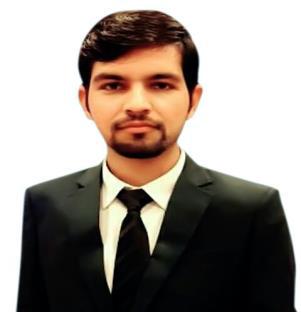 Mechanical Engineer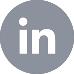 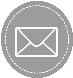 Adnan.381084@2freemail.com 	 Experience: 2 Years Visit Visa Valid till 30 July 2018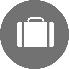 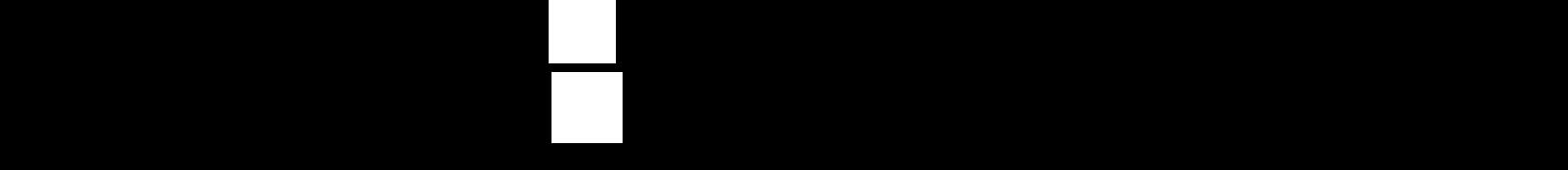 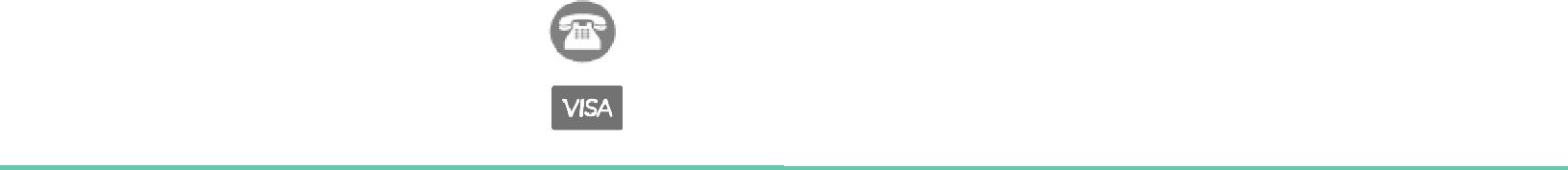 Why Adnan?Assertive and enthusiastic mechanical maintenance engineer with extensive knowledge of contemporary engineering approaches, industrial engineering, mechanical designs and maintenance. Owns proficient expertise on operational analysis, supervision and maintenance of various production systems, machinery and equipmentResourceful and solution-focused engineer skilled in full cycle of production design from concept to production and assembling. Proficiently conducts scientific investigation to evaluate practicability, operation and performance of apparatus, machineries and systems. Adept at reducing costs and error rates by improvising and applying ingenious technologiesProgressive individual capable of repairing and installing appropriate components ensuring operations related activities are performed in compliance with company standards and regulations. Grasps new technical information quickly and competently. Meticulously leads, motivates and manages in-house and third party technical teams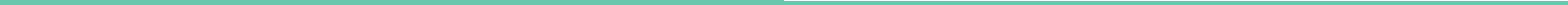 CORE STRENGTHS & ENABLING SKILLSSOFTWARE SKILLSAutoCAD 2D & 3DMaster CAM 6.0ANSYS 15.0MS ExcelPro Engineer 3.0CNC Operator ProgrammingPROFESSIONAL EXPERIENCE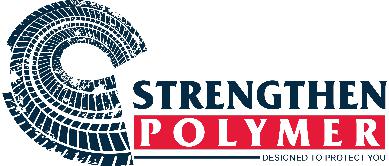 Strengthen Polymer, Sheikhupura, PakistanWorking as “Assistant Maintenance Engineer”, August 2017 – PresentResponsibilities/Accomplishments:Proficiently analyzing manufacturing procedures while identifying areas for improvement. Commendably supervising team of technicians to oversee day-to-day operationsPerforming preventive and corrective maintenance according to Oracle maintenance database. Evaluating breakdowns and malfunctions to identify causes and implementing preventative measures for futureDesigning and implementing machinery upgrades, overhauls and replacements. Investigating reliability problems for root cause solutions. Estimating costs for repair installation and maintenance workDirecting and supervising installation of new machinery & replacement of equipment. Replacing outdated equipment through re-valued engineering. Troubleshooting processes to reduce rates of errors, breakages & sub-standard productionAtlas Honda, Sheikhupura, Pakistan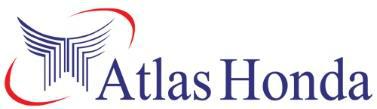 Worked as “Internee Engineer”, July 2015 – August 2015Responsibilities/Accomplishments:Diligently worked and successfully produced entire project “Spot Cooling System and Design of Duct”, independently meeting the deadline. Estimated size of dessert cooler using velocity flow analysis according to ASHRAE (HO-2668)Designed duct outline using Auto Cad 20.0. Calculated overall losses for bends and surface roughness. Delivered final design for duct using Duct Sizer Mcquay 6.4.0. Skillfully designed diffuser for each and every stationEfficiently prepared feasibility report with final design. Inspected work of outside contractors for accuracy and carefully set standard flowrate required for every station using Fan Anemometer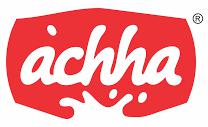 Achha Foods (Pvt.) Limited, Lahore, PakistanWorking as “Senior Boiler Operator”, July 2012 – August 2013Responsibilities/Accomplishments:Monitored boiler water levels during production. Examined their efficiency & safety and maintained all components of the equipment while controlling operations of equipment or systemsMaintained boiler, auxiliary equipment, plate heat exchangers and associated pumps running and ensured excellent working condition to avoid any breakage or damage. Gained familiarity with combustion controls and instrumentations with fire tube and water tube boilersRepaired and retained mechanical equipment by timely servicing, repairing, adjusting and testing machines, devices, moving parts and equipment. Determined causes of operating errors and took on spot decisions to fix any technical glitchesAcquired and maintained up-to-date technical information and applied required information in performing tasks. Skillfully evaluated information to determine compliance with standardsPROFESSIONAL COURSESAttended “Malware Detection Workshop” conducted by Panda Software Lahore, Pakistan Attended advance Learning Course “Auto Cad 2D & 3D”, under the authority of TEVTA Attended “Computer Crash Program” at Sheikhupura College of CommercePROFESSIONAL QUALIFICATIONSHITEC University Taxila Cantt, Pakistan (2013 – 2017) B.Sc. – MechanicalAcademic Awards & Achievements:Director Technical, ASME HITEC ChapterDeputy Director Public Relations, ASHRAE HITEC ChapterGovernment College of Technology Faisalabad (PBTE), Pakistan (2009 – 2012) DAE – MechanicalVISA STATUSThree Months Visit Visa (valid upto 30-July-2018)United Arab EmiratesDeira Dubai, Port Saeed.▪Mechanical Engineering▪Material Handling▪Fluid Mechanics▪Design & Manufacturing▪  Mechanism Design & Analy▪  Mechanism Design & Analy▪Technical Reporting▪ Water & Steam Systems▪ Water & Steam Systems▪Operational Analysis▪  Health & Safety Compliance▪  Health & Safety Compliance▪Preventive Maintenance▪Plant Maintenance▪  Communication & Presentation Skills▪  Communication & Presentation Skills